новое в налогообложении доходов от продажи имущества Начиная с доходов, полученных в 2021 году, независимо от срока нахождения в собственности освобождаются от  налогообложения доходы от продажи:1)  жилого помещения или его доли в праве собственности, при одновременном выполнении 5 условий:налогоплательщик или супруг является родителем двух и более детей до 18 лет (или до 24 лет при очном обучении);родителями или детьми приобретается новое жилье в том же календарном году или не позднее 30 апреля следующего года;общая площадь приобретенного жилья или его кадастровая стоимость превышает площадь и кадастровую стоимость проданного;кадастровая стоимость проданного жилья не превышает 50 млн руб. (при невозможности ее установления учитывается только площадь);на момент продажи налогоплательщику и членам его семьи не принадлежит в совокупности более 50% другого жилья, общая площадь которого больше приобретаемого.2) недвижимого имущества, не превышающие 1 млн. рублей, а также иного имущества (транспорта, гаражей и т.д.), не превышающие 250 тыс. руб. 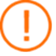 Доходы от продажи имущества, находившегося в собственности менее установленного НК РФ срока владения и превышающие указанные размеры, подлежат декларированию.  